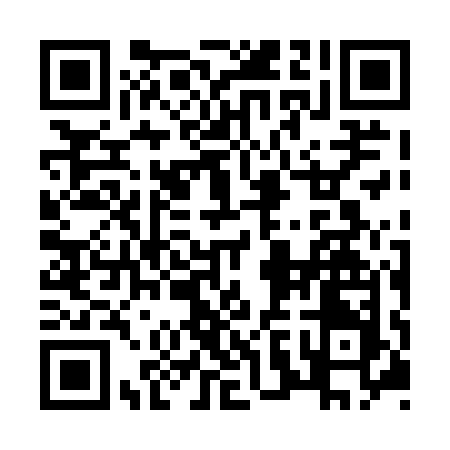 Prayer times for Southview Cove, Ontario, CanadaMon 1 Jul 2024 - Wed 31 Jul 2024High Latitude Method: Angle Based RulePrayer Calculation Method: Islamic Society of North AmericaAsar Calculation Method: HanafiPrayer times provided by https://www.salahtimes.comDateDayFajrSunriseDhuhrAsrMaghribIsha1Mon3:435:361:216:429:0610:592Tue3:445:371:216:429:0510:583Wed3:455:381:216:429:0510:584Thu3:465:381:226:429:0510:575Fri3:475:391:226:429:0510:566Sat3:485:401:226:429:0410:557Sun3:495:401:226:429:0410:558Mon3:505:411:226:429:0310:549Tue3:525:421:226:419:0310:5310Wed3:535:431:236:419:0210:5211Thu3:545:431:236:419:0210:5112Fri3:555:441:236:419:0110:5013Sat3:575:451:236:409:0010:4914Sun3:585:461:236:409:0010:4715Mon3:595:471:236:408:5910:4616Tue4:015:481:236:398:5810:4517Wed4:025:491:236:398:5710:4418Thu4:045:501:236:388:5710:4219Fri4:055:511:236:388:5610:4120Sat4:075:521:246:388:5510:3921Sun4:085:531:246:378:5410:3822Mon4:105:541:246:378:5310:3623Tue4:125:551:246:368:5210:3524Wed4:135:561:246:358:5110:3325Thu4:155:571:246:358:5010:3226Fri4:165:581:246:348:4910:3027Sat4:185:591:246:348:4810:2828Sun4:206:001:246:338:4710:2729Mon4:216:011:246:328:4510:2530Tue4:236:021:246:318:4410:2331Wed4:256:031:236:318:4310:21